Søndagsbrev 4. februar 2024, St. Birgitta menighet.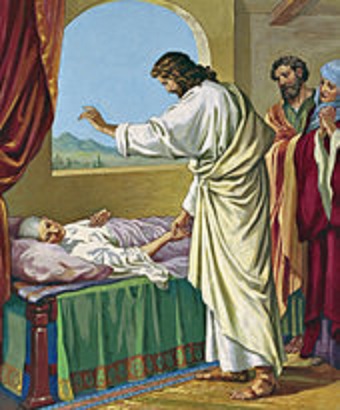 Kollekt/gaver kan gis via Vipps # 514275 eller giro.St. Birgitta kirkeSt. Josephs gt. 17, 1606 FredrikstadKontor: 69 30 15 20  Prest: 69 30 15 22  Giro: 0530.22.52930E-post: fredrikstad@katolsk.noHjemmeside: http://fredrikstad.katolsk.no.Facebook: St. Birgitta katolske kirke5. alm søndag i kirkeåret, år B(Søndagens liturgi i Messeboken side 467 (ny), 445 (gml.))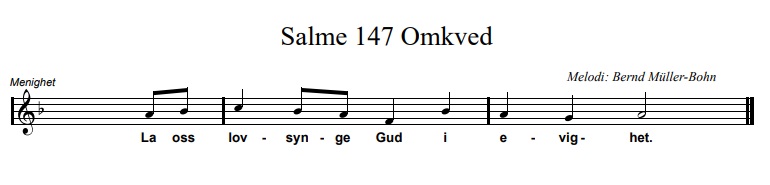 Messetider	Pavens bønneintensjoner for februar 2024	For de dødssykeLa oss be om at de syke som er i livets sluttfase, og deres familier, får nødvendig medisinsk og menneskelig omsorg og støtte.			  ForbønnerCelebranten:Kjære kristne! Jesus helbredet Simons svigermor som lå til sengs med feber. La oss be for alle som ligger til sengs med lidelser: For dem som ikke kan delta i den ordinære liturgi, at de må oppleve kirkefellesskapet, også ved sengeleiet. Vi ber deg... For alle som arbeider på sykehjem og i hjemmesykepleien, at de må formilde god pleie og oppmuntring. Vi ber deg… For dem som opplever mareritt eller har søvnproblemer, og for alle som gruer for å stå opp etter natten. Vi ber deg... For oss i denne menighet at vi må finne lærdom og trøst   hos våre lidende, og være til hjelp for dem. Vi ber deg... For våre ungdommer, at de i lydighet må lytte til Guds kall når Han kaller til ordensliv. Vi ber deg... For de ensomme, syke og eldre i vår menighet, at de blir styrket og trøstet av troen på Jesus Kristus.  Vi ber deg...  For alle våre avdøde, kan de nyte den evige lykke i himmelen.  Vi ber deg… Celebranten: Allmektige Gud, himmelske Far, du som reiste din Sønn opp fra dødens søvn, bevar oss i håpet om oppreisning og helbred. Ved ham, Kristus, vår Herre. Amen.Kunngjøringer   Kollektene siste uke innbrakte kr. 4.774,00. Husvelsignelsessedler - CMB kr. 40,00. Votivlys kr. 272,00.  Hjertelig takk!St. Josephsøstrenes medvandrergruppe tirsdag 6. februar kl. 18.00 i Olavstuen.KATOLSK FORUM onsdag 7. februar kl. 19.00.               Foredrag v/ Sr. Anne Bente Hadland. Tema: «Misjon i dialogens tid». Kaldeisk messe fredag 9. februar kl. 18.00.Menighetsrådsmøte tirsdag 13. februar kl. 18.00.Konfirmantundervisning torsdag 15. februar kl. 18.00.2. Emmaus retrett for kvinner i Norge.  Fra 8. til 10. mars på Mariaholm i Spydeberg.  Retretten vil foregå på engelsk.              For mer informasjon: Ilaria Porta: +47 400 76 867,                  Email: emmausnorwaywomen@gmail.com.  Se plakat på oppslagstavlene.Grenene fra fjorårets palmesøndag kan leveres i sakristiet, slik at de kan bli brent til askeonsdagFilippinsk gruppe har ansvaret for vask av kirken til uken.  Filippinsk gruppe har ansvaret for kirkekaffe neste søndag.Riktig god søndag!   OBLATKOMMUNITETEN I ØSTFOLD  ●  St. Josephs gate 17, 1606 Fredrikstad Gunapala, Premanath Jagath O.M.I., sogneprest for Fredrikstad                    Mobiltelefon: 414 68 740,  E-post: jagath.gunapala@katolsk.noPisarek, Piotr Sylwester O.M.I., sogneprest for Moss                    Mobiltelefon: 901 29 621,  E-post: ppisarek@online.noKunkel, Roman O.M.I., sogneprest for Halden, polsk sjelesorg i Østfold                     Mobiltelefon: 414 62 722, E-post: kunkelomi@gmail.com Inngang Til himlene rekker din miskunn, Gud  290 Messe VIII  De Angelis    8 Første lesning:  Job 7, 1-4. 6-7 Salme 147 Omkved           La oss lovsynge Gud i evighet. Annen lesning: 1 Kor 9, 16-19. 22-23 Evangelium:  Mark 1, 29 - 39 Offertorium:Vi hyller deg Skaper og Herre og Gud Vers 1-5  791 Kommunion: Vi hyller deg Skaper og Herre og Gud Vers 6-7  791 Avslutning:  Nu la oss takke Gud  304 Onsdag 7/2  18.00   Kveldsmesse  Torsdag    8/218.00 Kveldsmesse og Sakramentsandakt                                                                                                                               Fredag  9/2 NB!  11.00  18.00 Formiddagsmesse  Kaldeisk messe  Lørdag 10/2 17.3018.00 Rosenkransandakt - norsk Kveldsmesse Søndag 11/2  10.00  13.00  16.00  16.00  18.00 Høymesse. 6. alm. søndag i kirkeåret  Vietnamesisk messe. Vietnamesisk nyttår.  Kaldeisk messe - AVLYST  Polsk messe i Sarpsborg  Kveldsmesse